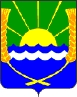 АДМИНИСТРАЦИЯ ПЕШКОВСКОГО СЕЛЬСКОГО ПОСЕЛЕНИЯАЗОВСКОГО РАЙОНА РОСТОВСКОЙ ОБЛАСТИПОСТАНОВЛЕНИЕ15.04.2021  г.                                                                                                  №  97  О внесении изменений  в постановление  № 291 от 28.11.2019 г. «О  создании  комиссии    по обследованию технического состояния  многоквартирных домов    на     территории      Пешковского  сельского поселения»                   В соответствии Приказом министерства жилищно-коммунального хозяйства  Ростовской области № 66 от 14.08.2013 «О внесении изменений  в Приказ министерства жилищно-коммунального хозяйства  Ростовской области № 50 от 24.06.2013 «Об утверждении Порядка проведения мониторинга технического состояния многоквартирных домов», в связи с кадровыми изменениямиПОСТАНОВЛЯЮ:        1. Внести изменения в комиссию по обследованию технического состояния  многоквартирных домов на территории Пешковского сельского поселения и утвердить ее новый состав (приложение № 1).         2. Настоящее постановление вступает в силу со дня подписания и подлежит размещению на официальном сайте Пешковского сельского поселения www.peshkovskoe.ru.        3.  Контроль за исполнением настоящего постановления оставляю за собой.Глава Администрации Пешковского сельского поселения			                                       А.В. Ковалевприложение № 1к постановлению администрацииПешковского сельского  поселенияот  15.04.2021 г.  № 97СОСТАВкомиссии по обследованию технического состояния многоквартирных домов на территории Пешковского сельского поселения  Глава Администрации Пешковского сельского поселения                                                    А.В. КовалевПриложение № 2к постановлению администрации Пешковского сельского поселенияот  15.04.2021г.  №  97ПОЛОЖЕНИЕо  комиссии по обследованию технического состояния многоквартирных домов на территории Пешковского сельского поселения1. Общие положения       1.1.Настоящее Положение определяет цели, задачи, функции, полномочия и порядок деятельности Комиссии по обследованию технического состояния многоквартирных домов на территории  Пешковского сельского поселения (далее по тексту - Комиссия).      1.2. Комиссия создается для обследования технического состояния многоквартирных домов на территории Пешковского сельского поселения и составления Акта технического состояния с целью уточнения сведений о многоквартирных домах.      1.3. Председателем комиссии является Глава Администрации Пешковского сельского поселения.1.4. Комиссия осуществляет свою деятельность в соответствии с полномочиями, установленными действующим законодательством.2.Задачи комиссии
      2.1. Обследование технического состояния многоквартирных домов;      2.2. Установление технической возможности оснащения многоквартирного дома коллективными (общедомовыми) приборами учета используемых энергетических ресурсов;      2.3. Определение потребности, объема услуг и (или) вида работ для проведения капитального ремонта общего имущества в многоквартирном доме;      2.4. Определение прогнозных сроков проведения капитального ремонта общего имущества в многоквартирном доме.3. Регламент работы Комиссии      3.1. Комиссия проводит обследование многоквартирного дома по предварительному перечню многоквартирных домов путем визуального осмотра и инструментальных измерений с целью дальнейшего его утверждения.     3.2. Решение Комиссии подтверждается Актом о техническом состоянии многоквартирного дома, подписанного членами Комиссии.4.Оформление актов обследования4.1.По  результатам проведения обследования технического состояния многоквартирного дома составляется акт о техническом состоянии многоквартирного дома  по форме. Форма акта размещена  на сайте оператора мониторинга: www.ибжкх.рф.4.2. Подписанные акты предоставляются в казенное предприятие «Информационная база ЖКХ».№п/пФИОДолжность1Ковалев А.В.Председатель комиссии, Глава Администрации Пешковского  сельского поселенияЧЛЕНЫ  КОМИССИИ:ЧЛЕНЫ  КОМИССИИ:ЧЛЕНЫ  КОМИССИИ:2Каграманов  Р.А.Заместитель главы администрации Пешковского сельского поселения3Гончарова А.В.Ведущий специалист по ЖКХ администрации Пешковского сельского поселения4представитель Отдела координаций деятельности и  реформирования ЖКХ администрации Азовского района  (муниципальный жилищный контроль)5представительОтдел градостроительства  администрации Азовского района6представитель районное МПТИ (по согласованию)7представительУМП «Приморский водопровод» (по согласованию)8Опенок А.В.Председатель ТСН «Молодежное» (по согласованию)9представитель  Совет многоквартирного дома  при  НСУ          (по согласованию)